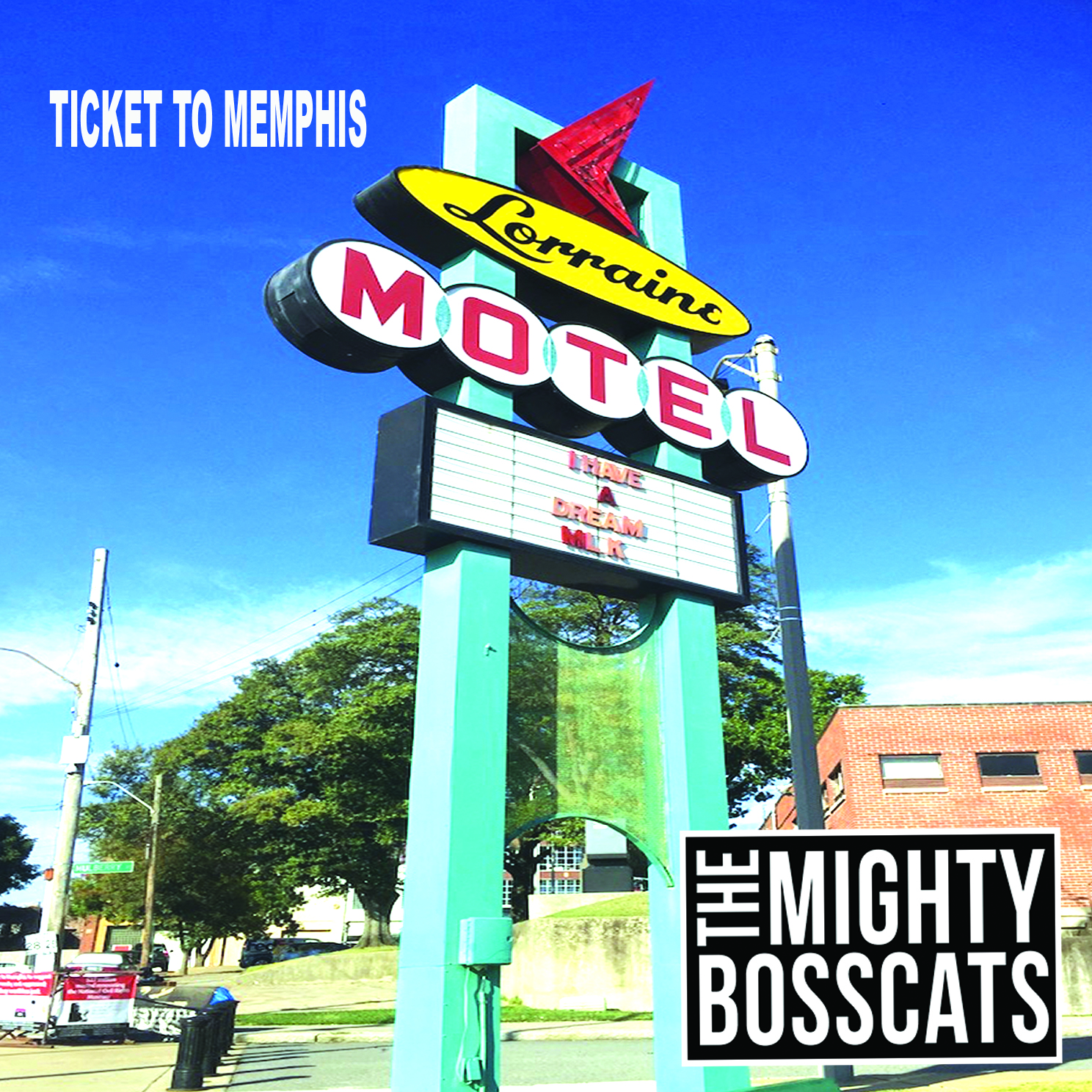 Ticket to Memphis Ticket to MemphisTried to get a plane ticket to Memphis All the cheap tickets had gone I can’t afford to be a business man Sipping champagne in a beer glass is Plane wrong I left it too late like I always do Boys will be strumming before I even get thereAnd I must write myself a little letter To move on quicker on things that I care I will be there in my spirit I will be there in my heart I will be there all around you I will be there I will be thereBe who you want to be don’t be afraid Just get on the road without a careDon’t wait to buy your ticket to MemphisYou wait too long they won’t be thereYou may think you carry a weight on your shoulderBut you carry less cause I’ll be thereWhispering words of wisdom, that you like to hear Plain talking words to a soul in despair I will be there in my spirit I will be there in my heart I will be there all around you I will be there I will be thereDixie Dixie Her name was Dixie she’s came from the bible belt And she loosened it a little for it was tight as hell She moved over to Miami Live a life her mum never hadBrow beaten to inch of her life With the words from her dad Her daddy was a very nice man Went to church every day Stored a white sheet in a cupboardFor a call from the KKK Read the good for GuidanceDog eared pages to recite And she woke up one morning and realizedThere's only ever day and night Dixie Dixie your caught between love and hate Dixie Dixie remember it’s never too late His name was Marty he had no wings but he flewToo close to the sun at times, burns yea he had a fewBut when she went and met him He un-loosened the belt some more She clipped his flights of fancy With a conscience, he never had before They lived happily ever after that’s what the mask portrayedYou know Private jets and preachers No one questions what’s displayed But she’s happy living truth Than living a goddam lie Living life whilst breathing Not living just to die Dixie Dixie your caught between love and hate Dixie Dixie remember it’s never too late Dobryi-Vecher Pours a coffee in a small white cup a guest shares his hospitality Pours in a shot of whisky throws away the formality one learns the life of another in a land so far away Living life for living, living life each day On the way to the show – the metro is so clean Eyes of the people on the tube – look away don’t want to be seen Afraid of maybe saying something – to the wrong type of guy Little thieves are hanged – great ones escape with liesPrivet Dobryi-vecher Privet Privet Dobryi-vecher With a little help 1,000 things can be done With a little help 1,000 things can be done There’s a man in a black hat with anticipation and pride As the real man lays to rest, guarded and locked inside But don’t let it all grind you down People in the panoramic photo view Of the buildings of history which belong to you Thank you for the time and the kindness you have shown Friendliness of companionship – when one’s away from home Hope we’ll share the white cups and see through our eyesThat little thieves are hanged – great ones escape with liesPrivet Dobryi-vecher Privet Privet Dobryi-vecher With a little help 1,000 things can be done With a little help 1,000 things can be done Solo ChorusFragileYou took the piece of paper I gave you 
And crushed it in your hands
We tried to iron it out
But it will never be the same
I thought I could rely on you
like the day relies on the night 
to hide the sun, and do what’s rightto hide the sun, and do what’s rightOn the piece of paper
I'd written the word Trust 
maybe you didn't read it or quite understand
And if you ever learn anything 
from the creases on the tree
respect can be lost over dis-honestyrespect can be lost over dis-honestySome things now will never be the same 
I'll guard the words which flow from my lips
Maybe you didn't realise 
Maybe you never really cared 
for the paper that I sharedfor the paper that I sharedAnd it’s all so fragile And it’s all fragileEach Line up on your face
Is a line upon the paper 
And what we learn in-creases
Is that a paper once crushed 
Is hard to iron out 
may as well be torn to piecesmay as well be torn to piecesAnd it’s all so fragile And it’s all so fragileAnd it’s all fragileI Found YouI’ve met lovers a plenty I’ve met haters too I’ve met many a liar - had cheaters tooI’ve met the genuine - I’ve met plenty of fake There’s people who give and people who take But I thank the world that I met you I thank the world I found you …I found you x 2There’s time I’ve ridden so high, I had to catch my breath I’ve fallen slow and I was out of my depth When my mom died, A huge part of me died tooBut she’d say carry on, just like you But I thank the world that I met you I thank the world I found you …I found you x 2Solo But I thank the world that I met you I thank the world I found you …I found you x 2I’ve met the good and I’ve drunk with the badI’ve been high as a kit become slightly mad  I’ve done stupid things which I regret to this day But my saving grace is I can say I thank the world that I met you I thank the world I found you …I found you x 2Hello My FriendHello My friend - good to see you againBeen a long time since I saw you - Dressed in black we're dressed in blackHow is the old town?I don't get there anymoreDoes the corner shop still sell memories?To Take home and put in a drawerIs the Sally Army home still there?We visited come rain shine or snow Were we scouted and buses passedDown the hill to the station belowHow’s the family now they left Do you rattle in the empty shell?As a home turns to a house where no one rings the bell Hello My friend - good to see you againBeen a long time since I saw you - Dressed in black dressed we’re dressed in blackDo you remember the times? I am sure if you try you do Seemed to be fun and carefree What did they mean to you?We spend most times nowSaying goodbye instead of hello Every time we meet like this We'll change a little before we goAnd now as the day ends And the suit gets stored away We reflect on the time left Make the best of a thankful dayHello My friend - good to see you againBeen a long time since I saw you - Dressed in black dressed we’re dressed in black Homeward boundWhen I’m tired and weary Patience is thin on the groundI just need to buy a ticketFind peace homeward boundCause we all reach that point Where we bend under strain Sometimes you don’t realiseUntil you feel the pain Sometimes it feels too muchLike the walls are closing in And you’re struggling to understandWhen people sing a different hymnI’m homeward bound x2I don’t need nobody offering me town adviceJust need some loving homeward bound is my viceGoing to place all my troubles Behind a door in my headCause words can’t be undoneWhen anger chose what you saidAnd I’ll find some answers When I walk it through? It’ll take on a new lifeWhen looked with a homeward view I’m homeward bound x2I don’t need nobody offering me town adviceJust need some loving homeward bound is my viceSoloI’m homeward bound x2I don’t need nobody offering me town adviceJust need some loving homeward bound is my viceJesus on the wallDay in the life of Jesus Hanging from a white washed wallHanging there for a reason And it ain't rock n rollIt ain't rock n rollYou gotta give him all your loving Gotta give him all your soul Gotta to die to liveI don't think that’s rock n rollI don't think that’s rock n rollWhat happens if you find out, there’s nothing there to seeAnd all the lonely virgins, dance without sobriety Tell me – would you change your tune I like rock n roll etc. Day in the life of Jesus Hanging from a white washed wallTears rolling down his face Cause some priests like to rock n rollCause some priests like to rock n roll
The words that he spoke People twist and turn to their needsLiving in a tax-free mansion Dancing to their cash rich needsDancing to their cash rich needsWhat happens if you find, that earth wasn’t a passing placeAll the people who danced away, found peace with a certain grace Tell me – would you change your tune I like rock n roll etc. Day in the life of Jesus Hanging from a white washed wallHanging there for a reason It ain't rock n rollIt ain't rock n rollI like rock n roll etc. On the Run Nice to make your acquaintance, sorry we can’t be friendsI don’t know how long I’ll be here, me and Gina are just pretendCould be today or tomorrow, when we have to go skip this townDad either slept with fishes or talked and sent bad men downBap bar etc ………. We’re on the run See dada is a true blue wise guy wise enough to change our namesEverywhere we’re someone new so I can’t make friends it’s a shameWise guy got a nose for business he got a nose for coke tooSo, we move from city to city	and get beaten black and blue		Bar be delidium Bap bar etc ………. We’re on the run Well we hit Kentucky in the 80’s and waited see who shot JRThose Dukes of Hazard on TV and that General lee motorcarWe moved on up to Brooklyn	, FBI said he’s walking deadBetter pack up and move on out or you’ll end up kissing leadBar be delidium Bap bar etc ………. We’re on the run We ended up in Nassau wise guy he’s in jail Uncle Jimmy telling mom about the stuff he had for saleHe got T Shirts in a warehouse in a district they call Queens But she got spooked didn’t show saved her life cause Jimmy’s MeanBar be delidium Bap bar etc ………. We’re on the runI would still love you If the sun laid in slumberAnd the blackness left us blind  If the trees bent and buckleSeas rolled over  mankindIf the earth stopped spinning  And the waters refused to flow The forests burned to the groundThere’s something you should know That I would still love you x2 If things weren’t so climatic And it’s just the average day pursued I am happy in the thought That I could still hold you As the days turn into weeks And months and years roll byWe’re still making memories Make us laugh make us cry And I would still love you x4If the sun laid in slumberAnd the blackness left us blind  If the trees bent and buckleSeas rolled over our mankindIf the earth stopped spinning  And the waters refused to flowThe forests burn to the ground There’s something you should knowThat I would still love you x4Remember Good to see you again Like I did yesterday But you don’t remember who I am It’s the cruelest of painsCause you just look the same Something robbed us of who you are You’re in your own little world See the child in you But we, we still love you Cause I remember I remember who you are You tell the same old story A 1000 times before And we smile like it was the first A life time of memories With the people, you loveHow come we’ve all become such strangersYou’re in your own little world We see the child in you But we, we still love you Cause I remember I remember who you are Good to see you again Like I did yesterday Cause I remember who you are Doing TimeWell you know when you’ve been walking On that fine line between right and wrong And footsteps just wandering And you are on the wrong side far too long And that judge he’s too damn tiredFrom his lunch with that fine red wine And on whim cause he wants to go home Says your better off doing time I’m going down State penitentiary I’m going down Got to do my timeI’m going down lord I’m going down He just said I got to do my time Well I am just a simple man Don’t do maths so well Some people say that pontis scheme Could send me right down to hell Well I just said that’s not the case Cause I’m going to invest in my soul And the good old lord will get me out a hereOut this big deep hole   I’m going down State penitentiary I’m going down Got to do my timeI’m going down lord I’m going down He just said I got to do my time It’s gone be like home from homeWonder if my friends still there Cut throat jonny and shotgun Sam Just Misunderstood I swear When justice is thrown to a wine I’d had better be a good rose Cause doing time for crossing a line Aint gonna be too co-zay I’m going down State penitentiary I’m going down Got to do my timeI’m going down lord I’m going down He just said I got to do my time Walk in Style You can walk in a straight line You can walk in a curve You can walk in silence You can walk with a swerve However you want to walk Walk in style Some people walk like a sheep Bah bah bah Some people walk real fast Like a big red Ferrari car However you want to walk Walk in style Some people take a short cut Some people go around and around and aroundSome people have a map to read Some people are just hell bound However you want to walk Walk in style Some people walk for a reason Some people walk for themselves Some people walk to a calling Like little green Santa elvesHowever you want to walk Walk in style Thoughts & PrayersI can give you some thoughts and some prayersIf that is what you needIf it gives you a shoulder to cry upon If that can help you grieveThey keep offering those thoughts and the prayers The kind words meant to console Now these shoulders are tired of the cryingThoughts fade away - as the hours turn to days Prayers don't seem to be answered – the people look awayAnd you can listen to the prayers that we speak They’re righteous and strong and damn fine   We’ll store them away in a pretty box To bring out and read out again next time Cause words so easily said  One day we’ll face the reality and truth They don’t bring back the dead 
Thoughts fade away - as the hours turn to days Some days prayers will be answered and people won’t turn away 